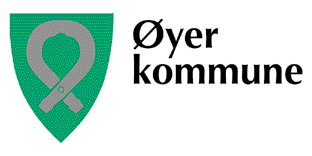 Plan mot mobbing på Aurvoll skolePlan mot mobbing skal gjennomgås en gang i året. Rektor er ansvarlig for dette.Sist gjennomgått:15. august 2016Mobbing:Med mobbing eller plaging forstår vi psykisk og / eller fysisk vold rettet mot et offer, utført av enkeltpersoner eller grupper. Mobbing forutsetter et ujevnt styrkeforhold mellom offer og plager. Vanligvis brukes betegnelsen mobbing når episodene gjentas over tid. Hendelser som rammer en elev en enkelt gang, kan imidlertid også ha karakter av mobbing.Skolen skal drive forebyggende arbeid:Skolen skal aktivt og systematisk arbeide for å fremme et godt psykososialt miljø, der den enkelte eleven kan oppleve trygghet og sosial tilhør (opplæringsloven § 9a-3)Alle tilsette ved Aurvoll skole skal ha særlig fokus på Opplæringsloven kap. 9a om elevens psykososiale skolemiljøJobbe kontinuerlig med å bygge opp et godt læringsmiljø, forankring i ledelse, klasseledelse, relasjonsarbeid elev-elev, lærer-elev, samarbeid skole-hjem. Jevnlige trivselsskapende tiltak for hele skolen- fadderordninger brukes aktivt. Tema i klassens time annenhver uke Årlig mobbeundersøkelseO-toleranse for mobbing, klare ordensregler i alle klasserom, konsekvent håndheving av regler. Tema på alle trinn, hvordan det foregår, skadeomfang, tilskuerrolle, mobbing på sosiale medier Emnet tas opp i elevsamtaler og foreldresamtalerElevrådet skal arbeide aktivt mot mobbing, tema skal tas opp jevnligElevene informeres om innhold i mobbeplan Foreldre informeres om innhold i mobbeplan	Tverrfaglig samarbeid med skolens hjelpetjenester, PP-tjenesten, skolehelsetjenesten. Avdekking og mistanke om mobbingHvordan oppdager vi mobbing: Ansatte ved skolen kan få mistanke utfra egen observasjonElever kan fortelle om at noen andre eller han/hun selv blir mobbet. Det kan komme melding fra foreldrene om at deres barn eller andres barn på skolen blir mobbetVed mistanke om mobbing intensiveres observasjon, undersøkelser og innhenting av opplysninger. Når det er mistanke om mobbing skal de voksne: Referatfør alle møter og avtaler i mobbesaker. Det skal straks opprettes samarbeid mellom kontaktlærer til eleven og rektor.Individuell samtale med eleven som vi har mistanke om/ har fått melding om at blir mobbet. Ta kontakt med foreldrene snarest mulig.Alle ansatte på skolen må bli gjort kjent med mistanken om mobbing.Intensiver observasjoner i timer og friminutt.Forsterket inspeksjon der eleven nøye, men diskret blir observert. Skriv logg av observasjonene. Loggbok ligger hos rektor.Evt. mobbeundersøkelser/ sosiometrisk undersøkelse i klassen.Vi skal skaffe til veie mest mulig informasjon som vi senere skal bygge videre arbeid på.Når vi vet det er mobbing skal skolen:HandlingsplanMelde fra til rektor og /eller kontaktlærer om at mobbing er oppdaget straks. Rektor og kontaktlærer følger saken videre. Rektor fatter enkeltvedtak.Samtaler med den som blir mobbet, lærere, andre ansatte for å klargjøre hva som har skjedd, slå fast fakta på grunnlag av det som er oppdaget og gi støtte. Samtaler med foreldrene til den som er utsatt for mobbing. Planlegg og informer om videre fremdrift i saken. Samtaler med den/de som mobber. Snakke med en og en om gangen, dersom det er flere. Gi beskjed om at mobbingen er uakseptabel og må stoppe umiddelbart. Informer om mobbeavtalen ved Aurvoll. Lag en avtale. Gjør så avtaler om videre framdrift.Samtaler med mobbernes foreldre. Hvis det er flere mobbere må samtalene skje hver for seg. Andre voksne på skolen må informeres om saken- nøye observasjon de neste ukene Kontaktlærer/rektor tar kontakt med både den som har blitt utsatt for mobbing og dens foresatte for å høre hvordan det går etter en måned.Kontaktlærer/rektor tar kontakt med mobber(ene) og foresatte for å høre hvordan det går etter en måned.Evaluering. Er det behov for nye tiltak eller kan saken avsluttes?Hvis mobbingen fremdeles ikke stanser:
Siste utveg: Den som utfører mobbingen må flytte til en annen skole 
(jfr Oppl.lova §8-1, siste ledd.)VEDLEGG:Utskrift fra Oppl.lova §9a-3 og §8-1Avtale mot mobbing.9a-3.Det psykososiale miljøetSkolen skal aktivt og systematisk arbeide for å fremje eit godt psykososialt miljø, der den enkelte eleven kan oppleve tryggleik og sosialt tilhør.Dersom nokon som er tilsett ved skolen, får kunnskap eller mistanke om at ein elev blir utsett for krenkjande ord eller handlingar som mobbing, diskriminering, vald eller rasisme, skal vedkommande snarast undersøkje saka og varsle skoleleiinga, og dersom det er nødvendig og mogleg, sjølv gripe direkte inn.Dersom ein elev eller forelder ber om tiltak som vedkjem det psykososiale miljøet, deriblant tiltak mot krenkjande åtferd som mobbing, diskriminering, vald eller rasisme, skal skolen snarast mogleg behandle saka etter reglane om enkeltvedtak i forvaltningslova. Om skolen ikkje innan rimeleg tid har teke stilling til saka, vil det likevel kunne klagast etter føresegnene i forvaltningslova som om det var gjort enkeltvedtak.§ 8-1.SkolenGrunnskoleelevane har rett til å gå på den skolen som ligg nærast eller ved den skolen i nærmiljøet som dei soknar til. Kommunen kan gi forskrifter om kva for skole dei ulike områda i kommunen soknar til. Kravet i § 38 første leddet bokstav c i forvaltningslova om kunngjering i Norsk Lovtidend gjeld ikkje.To eller fleire kommunar kan avtale at område i ein kommune soknar til ein skole i nabokommunen. Elles gjeld retten etter første ledd første punktum. Kommunane må gi likelydande forskrift om kva for område i kommunane som soknar til denne skolen. Kommunane skal opprette ein skriftleg samarbeidsavtale. Kommunestyret vedtar sjølv avtalen og endringar i denne. Samarbeidsavtalen skal minst innehalde fråsegn om:Etter søknad kan eleven takast inn på annan skole enn den eleven soknar til.Ein elev kan i særlege tilfelle flyttast til ein annan skole enn den skolen eleven har rett til å gå på etter første ledd, dersom omsynet til dei andre elevane tilseier det. Grunnen til at ein elev kan flyttast, kan til dømes vere at eleven mobbar ein eller fleire medelevar. Før det blir gjort vedtak om å flytte ein elev, skal ein ha prøvd andre tiltak. Når det er nødvendig, kan eleven flyttast til ein skole utanfor kommunen, men ikkje slik at eleven må flytte ut av heimen eller at skoleskyssen blir uforsvarleg lang.Aurvoll skoleØvregate 2, 2635 TRETTENTlf 61275220									24.08.15Avtale mot mobbingVi ……………………………………….. og …………………………………………….. skriver herved under på at vi ikke skal true, plage eller mobbe hverandre. Vi er klar over at denne kontrakten vil bli fulgt opp av …………………………………(kontaktlærer) og (rektor) …………………………….. Dato: ………………………………………………………………………………		………………………………………………..0Føyd til med lov 20 des 2002 nr. 112 (ikr. 1 apr 2003, etter res. 20 des 2002 nr. 1735).a)opprekning av avtalepartane og kva kommune som skal drifte skolen som dei gitte områda soknar tilb)det økonomiske oppgjeret mellom kommunane, som kostnader til skyssordningc)varigheita på avtalend)reglar for å tre ut av og avvikle samarbeidet, oge)anna som etter lov krev avtale.0Endra med lover 30 juni 2000 nr. 63 (ikr. 1 aug 2000, etter res. 30 juni 2000 nr. 645), 21 juni 2013 nr. 98 (ikr. 1 aug 2013, etter res. 21 juni 2013 nr. 685), 24 apr 2015 nr. 23.